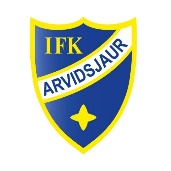 Domarlista säsongen 2022Tanken är att alla domare ska få döma ungefär lika många matcher, försök att sprida dina förfrågningar (börja inte alltid ringa högst upp i listan). De äldre domarna kan döma alla matcher, men vi strävar efter att de yngre lagen försöker använda sig av de yngre domarna. Får du inte tag på en ”ung domare”, ring vidare på listan med äldre domare. Det är även ok att de yngre/nya domarna dömer sin första match två och två om de behöver det, arvode utgår isf till båda. Säger någon att de inte längre vill döma kan du med fördel hänvisa dem, eller skriva själv, till domaransvariga så vi får uppdatera domarlistan.Ni som ledare ska innan match gå igenom/säkerställa följande saker tillsammans med domarna och motståndarnas ledare:MatchtidTröjfärgerKorttidsutvisningar (10 min på 9-manna, 5 min på 7-manna)Övrigt relevantÖvrigt praktiskt att tänka på:När ni endast har en huvuddomare ska två linjemän finnas som hjälper till vid inkast (flagga då bollen är ute).Ordna fram ett domarkvitto som domaren kan fylla i. Finns i domarrummet eller på internet (http://norrbotten.svenskfotboll.se/domare/domarkvitton-reviderade-20130422/ ). Domaren lägger sedan kvitto i postlåda i domarrummet. Arvoden, se separat dokument https://www.laget.se/IFKARVIDSJAUR/Document Finns det fika så får domarna en dricka/kaffe och en kakaSe till att spelare, ledare och publik visar respekt för domarna. Våga ta dialog om någon behöver påminnas om att vi värnar om våra domare som gör så gott de kan. Domarna, precis som alla andra på och runt planen, har också rätt till en positiv upplevelse. Ge såklart även feedback till domarna efter matchen, var gärna konstruktiv och glöm inte att fokusera på det positivaAktuell domarlista presenteras på nästa sida!
Domare äldre ungdomslag (dömer företrädelsevis barn/ungdomar födda 08-10)	Daniel Sundström	070 - 331 84 31Wilmer Jonsson	070 - 564 27 24 Viktor Nilsson		072 - 739 81 08Arvid Westerberg	070 – 381 67 55Arvid Lidén		072 – 727 20 34Gustav Eliasson	072 – 727 25 09Hussein Fathel	070 - 525 38 40 		Max Grundström      	072 - 553 02 02 		Cecilia Persson	072 - 506 12 99		Marko Lepistö		070 - 642 69 97 			Martin Hellström	076 - 102 70 27 			Simon Hellberg Kuzmic (ny)	070 - 205 25 81		Alexander Persson	070 - 268 03 27	Reserv, bor på annan ortFnan Bahta		076 - 088 97 50 	Reserv, bor på annan ortJakob Enoksson	076 - 133 08 60 	Reserv, bor på annan ortHampus Johansson	070 - 545 79 49 	Reserv, bor på annan ortZaza Apsiauri		070 - 215 43 68 	Reserv, bor på annan ortDomare yngre ungdomslag (dömer företrädelsevis barn födda 11-15)		Molly Lindström	072 - 727 77 26Alma Sundqvist	072 - 737 43 39Dalga Bauhtyar 	076 - 706 82 23Nellie Norén		076 - 797 72 58Tilia Hansen 		076 - 139 39 21Liza Gardfjäll 		076 - 094 16 37Matilda Danielsson 	076 - 112 92 19Hedvig Renberg 	070 - 271 01 50Shawq Aldulaimi 	079 - 037 55 17Hilda Burman 	072 - 737 44 55Jihan Dilo 		073 - 717 44 28Tyra Hellström 	076 - 118 23 76Lina Sjödin 		076 - 761 06 86Jovvna Juuso 		076 - 827 47 65Joan Dilo 		076 - 407 89 88Elliot Nilsson 		070 - 363 51 59Filip Grundström 	070 - 332 96 79Jesper Drugge 	070 - 288 69 79Viggo Andersson 	070 - 249 75 70Måns Sjölund 		073 - 022 22 96Dennis Sundström 	070 - 331 89 35Ludvig Rådman 	073 - 821 38 23Oskar Svensson Ögren 	072 - 423 02 92Ahmad Al Khaled 	072 - 840 97 50Efe Kaya 		073 - 832 04 17Edvin Eriksson 	076 - 115 33 63Elsa Larsson		070 - 315 34 83			Ida Burman		072 - 701 36 09			Molly Grundström 	072 - 553 03 64			Anneli Grundström	070 - 360 06 97 			Tindra Hellström	073 - 849 24 44 			Milda Norén		070 – 829 18 26			Frans Lindström	070 – 387 01 33			Cecilia Broström	070 - 600 54 52			Nova Isaksson		070 - 681 03 67			Johanna Lundgren	072 – 520 00 81			Anna Lundgren	073 – 813 54 69			Ellen Westerberg	072 - 549 34 71			Linnea Jakobsson	070 - 592 10 75			Frågor och/eller synpunkter? Kontakta föreningens domaransvariga: Simon Hellberg Kuzmic, 070 - 205 25 81